 1.	Check service information for the recommended coolant testing, recover, flushing, and refilling procedures.	______________________________________________________________________________	______________________________________________________________________________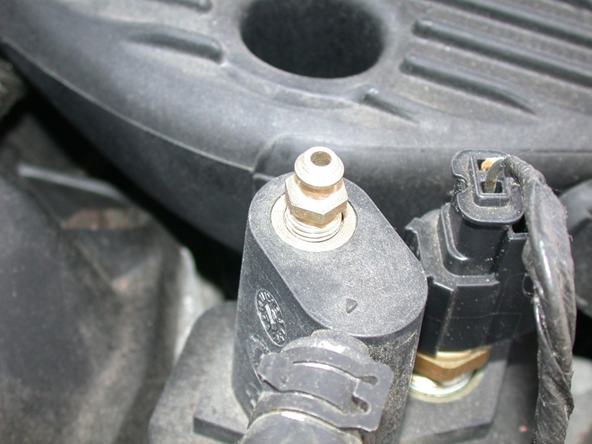  2.	What is the recommended coolant? ________________________________________________ 3.	Are the cooling systems equipped with bleeder valves to help with bleeding trapped air from the cooling system when it is refilled?		______ No    ______ Yes (describe location) ____________________________________	______________________________________________________________________________